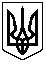                    ХLVІІ  СЕСІЯ ЩАСЛИВЦЕВСЬКОЇ СІЛЬСЬКОЇ РАДИ                                                    VІІ СКЛИКАННЯ                                                  ПРОТОКОЛ  № 47                                              ПЛЕНАРНЕ ЗАСІДАННЯГолова сесії – Плохушко В.О:- Запропонував розпочати роботу пленарного засідання 47 –ої сесії Щасливцевської сільської ради 7 скликання.Голосували: « за» - одноголосно/Звучить гімн України.Голова сесії – Плохушко В.О.Поставив запитання щодо кількісного та  персонального складу лічильної комісії?ВИСТУПИЛИ:Челебієва З.М.– депутат сільської ради.Запропонувала обрати на пленарне засідання 47 сесії лічильну комісію в кількості 2 осіб.  Персонально:  Остапчук Л.В., Боскіна С.В.Інших пропозицій не поступало.Голосували:За : всього -  12;   (сільський голова – Плохушко В.О.; депутати – Пуляєва І.В, Дериглазов М.В., Бекіров Р.Д., Остапчук Л.В.,  Челєбієва З.М, Білозерцева Ю.Є , Неметула Е.М, Степанян Л.Ю, Сенченко І.Ю., Боскіна С.В., Коновалов О.Б. )Проти : всього -  0Утрималось:всього -  0,Депутат Кобець М.М. запізнився на початок пленарного засідання та участі в голосуванні не приймавПроти : всього -  0Утрималось:всього -  0.На розгляд сесії виноситься Порядок денний:Бюджетні питання.Земельні питання.Різне.Доповнення до порядку денного:- Про внесення змін до Програми соціально – економічного та культурного розвитку Щасливцевської сільської ради на 2017 рік.- Питання про об’єкти комунальної власності.- Про затвердження розпорядження сільського голови.Голосували:За : всього -  12;   (сільський голова – Плохушко В.О.; депутати – Пуляєва І.В, Дериглазов М.В., Бекіров Р.Д., Остапчук Л.В.,  Челєбієва З.М, Білозерцева Ю.Є , Неметула Е.М, Степанян Л.Ю, Сенченко І.Ю., Боскіна С.В., Коновалов О.Б. )Проти : всього -  0Утрималось:всього -  0,Депутат Кобець М.М. запізнився на початок пленарного засідання та участі в голосуванні не приймавПроти : всього -  0Утрималось:всього -  0.Затверджений порядок денний:1. Про внесення змін до Програми соціально – економічного та культурного розвитку Щасливцевської сільської ради на 2017 рік.2. Бюджетні питання.3. Питання про об’єкти комунальної власності.4. Про затвердження розпорядження сільського голови.5. Земельні питання .6. Різне.СЛУХАЛИ: 1. Про внесення змін до Програми соціально – економічного та культурного розвитку Щасливцевської сільської ради на 2017 рік.ДОПОВІДАЧ: Остапчук Л.В. – голова комісії з питань бюджету та управління комунальною власністю.Комісією підготовлено та надано на розгляд сесії проект рішення . Пропозиція комісії : затвердити наданий проект.Питань та зауважень від депутатів та сільського голови не поступало.Сесія сільської радиВИРІШИЛА:1.Внести зміни та доповнення до розділу « Благоустрій села» Програми соціально – економічного та культурного розвитку Щасливцевської сільської ради на 2017 рік , а саме:- Доповнити пункт 5 підпунктом 5.1 – Капітальний ремонт квартир в селищі Приозерне, передбачивши кошти в сумі 300000 гривень.- Доповнити пункт 9 підпунктом 9.1 – Облаштування дитячого майданчику в селі Генічеська Гірка , вул.. Азовська, 52-б : придбання дитячого розважального комплексу, передбачивши кошти в сумі 190000 гривень.2. Внести зміни до Програми соціально – економічного та культурного розвитку Щасливцевської сільської ради на 2017 рік в розділ « Заклади освіти, культури та спорту», а саме:- Доповнити пункт 5 підпунктом 5.1 – Укріплення фундаменту Будинку культури села Щасливцеве, передбачивши кошти в сумі 185000 гривень; 5.2 -  Капітальний ремонт танцювального залу Будинку культури села Щасливцеве, передбачивши кошти в сумі 160000 гривень;5.3 - Капітальний ремонт котельні Будинку культури села Щасливцеве, передбачивши кошти в сумі 100000 гривень.Голосували:За : всього -  12;   (сільський голова – Плохушко В.О.; депутати – Пуляєва І.В, Дериглазов М.В., Бекіров Р.Д., Остапчук Л.В.,  Челєбієва З.М, Білозерцева Ю.Є , Неметула Е.М, Степанян Л.Ю, Сенченко І.Ю., Боскіна С.В., Коновалов О.Б. )Проти : всього -  0Утрималось:всього -  0,Депутат Кобець М.М. запізнився на початок пленарного засідання та участі в голосуванні не приймав./рішення № 719 додаєтьсяСЛУХАЛИ: 2. Про внесення змін до рішення ХХІХ сесії Щасливцевської сільської ради VІІ скликання від 24 грудня 2016 року № 431 « Про сільський бюджет на 2017 рік.» ДОПОВІДАЧ: Остапчук Л.В. – голова комісії з питань бюджету та управління комунальною власністю.Комісією підготовлено та надано на розгляд сесії проект рішення . Пропозиція комісії : затвердити наданий проект.Питань та зауважень від депутатів та сільського голови не поступало.Сесія сільської радиВИРІШИЛА: 1. Внести зміни  до  рішення ХХІХ сесії VІІ  скликання  від  24 грудня 2016 року № 431   “ Про  сільський  бюджет  на 2017 рік “, а  саме:1.1  Збільшити доходи загального фонду сільського бюджету на суму 439900 гривень,в тому числі:  за ККД 14021900 “Акцизний податок з вироблених в Україні підакцизних товарів (продукції)” на суму 30000 гривень, за ККД 14031900 “Акцизний податок з ввезених на митну територію України підакцизних товарів (продукції)” на суму 100000 гривень, за ККД 18010200 “Податок на нерухоме майно, відмінне від земельної ділянки, сплачений фізичними особами, які є власниками об'єктів житлової нерухомості” на суму 200000 гривень, за ККД 18030100 “Туристичний збір” на суму 24900 гривень,за ККД 21081500 “Адміністративні штрафи та штрафні санкції за порушення законодавства у сфері виробництва та обігу алкогольних напоїв та тютюнових виробів” на суму 35000 гривень, за ККД 22012600 “Адміністративний збір за державну реєстрацію речових прав на нерухоме майно та їх обтяжень” на суму 50000 гривень.1.2. Збільшити доходи спеціального фонду (бюджету розвитку) сільського бюджету на суму 783000 гривень, за ККД 24170000 “Надходження коштів пайової участі у розвитку інфраструктури населеного пункту” на суму 229000 гривень, за ККД 33010100 «Кошти  від продажу  земельних ділянок несільськогосподарського  призначення, що перебувають  у державній або комунальній власності » на суму 554000 гривень.1.3.Затвердити збільшення видатків сільського бюджету на 2017 рік за головними розпорядниками коштів у розрізі відповідальних виконавців, згідно з додатком 1 до цього рішення.1.4. Доповнити додаток № 4 до рішення ХХІХ сесії VІІ скликання від 24 грудня 2016 року   № 431  “ Про  сільський  бюджет  на 2017 рік “ переліком місцевих (регіональних) програм, які фінансуватимуться за рахунок коштів Щасливцевського сільського бюджету, згідно з додатком 2 до цього рішення.1.5. Доповнити додаток № 5 до рішення ХХІХ сесії  VІІ скликання від 24 грудня 2016 року № 431 “ Про сільський  бюджет  на 2017 рік “ переліком об’єктів, видатки на які у 2017 році будуть проводитися за рахунок коштів бюджету розвитку (спеціального фонду) сільського бюджету, згідно з додатком 3 до цього рішення.2. Головному   бухгалтеру сільської  ради  Слойковій Н. М. внести   відповідні  зміни  до  бюджетних призначень  сільського   бюджету  на 2017 рік.3. Контроль за виконанням покласти на постійну депутатську  комісію з  питань  бюджету, управління комунальною власністю.Голосували:За : всього -  12;   (сільський голова – Плохушко В.О.; депутати – Пуляєва І.В, Дериглазов М.В., Бекіров Р.Д., Остапчук Л.В.,  Челєбієва З.М, Білозерцева Ю.Є , Неметула Е.М, Степанян Л.Ю, Сенченко І.Ю., Боскіна С.В., Коновалов О.Б. )Проти : всього -  0Утрималось:всього -  0,Депутат Кобець М.М. запізнився на початок пленарного засідання та участі в голосуванні не приймав/рішення № 720 додаєтьсяСЛУХАЛИ: 3. Про збільшення статутного капіталу КП « МАКС -ІНВЕСТ» Щасливцевської сільської радиДОПОВІДАЧ: Остапчук Л.В. – голова комісії з питань бюджету та управління комунальною власністю.Комісією розглянуто заяву директора КП « МАКС – ІНВЕСТ» Сальникова О.В.. про виділення коштів для придбання дитячого розважального комплексу, підготовлено та надано на розгляд сесії проект рішення. Пропозиція комісії: задовольнити заяву згідно наданого проекту рішення.Питань та зауважень від депутатів та сільського голови не поступало.Сесія сільської радиВИРІШИЛА:Збільшити статутний капітал КП « МАКС – ІНВЕСТ» Щасливцевської сільської ради на 190000гривень за рахунок коштів сільського бюджету.Затвердити статутний капітал КП « МАКС – ІНВЕСТ» Щасливцевської сільської ради у сумі 1946400 гривень.Затвердити зміни та доповнення до Статуту підприємства та викласти його у новій редакції ( додається)Зобов’язати директора КП « МАКС – ІНВЕСТ» Щасливцевської сільської ради Сальникова О.В. зареєструвати Статут підприємства у новій редакції у Генічеській РДА у визначений Головному бухгалтеру внести відповідні зміни до сільського бюджету.Контроль за виконанням покласти на постійну депутатськуГолосували:За : всього -  12;   (сільський голова – Плохушко В.О.; депутати – Пуляєва І.В, Дериглазов М.В., Бекіров Р.Д., Остапчук Л.В.,  Челєбієва З.М, Білозерцева Ю.Є , Неметула Е.М, Степанян Л.Ю, Сенченко І.Ю., Боскіна С.В., Коновалов О.Б. )Проти : всього -  0Утрималось:всього -  0,Депутат Кобець М.М. запізнився на початок пленарного засідання та участі в голосуванні не приймав/рішення № 721 додаєтьсяСЛУХАЛИ: 4. Про деякі питання відчуження комунального майна що перебуває на балансі комунальних підприємств Щасливцевської сільської ради.ДОПОВІДАЧ: Остапчук Л.В. – голова комісії з питань бюджету та управління комунальною власністю.Комісією  , з метою збереження та ефективного використання комунального майна територіальної громади сіл Щасливцеве, Генічеська Гірка, селища Приозерне (в особі Щасливцевської сільської ради), що перебуває  на балансі комунальних підприємств ради, підготовлено та надано на розгляд сесії проект рішення. Пропозиція комісії: затвердити наданий проект.Сесія Щасливцевської сільської ради ВИРІШИЛА:1. Затвердити порядок відчуження комунального майна територіальної громади сіл Щасливцеве, Генічеська Гірка, селища Приозерне (в особі Щасливцевської сільської ради), що перебуває  на балансі комунальних підприємств Щасливцевської сільської ради.2. Комунальним підприємства Щасливцевської сільської ради неухильно дотримуватись вимог положення зазначеного у пункті 1 цього рішення при відчужені майна що перебуває на їх балансі.3. Контроль за виконанням цього рішення покласти на постійну комісію Щасливцевської сільської ради з питань бюджету та управління комунальною власністю.Голосували:За : всього -  12;   (сільський голова – Плохушко В.О.; депутати – Пуляєва І.В, Дериглазов М.В., Бекіров Р.Д., Остапчук Л.В.,  Челєбієва З.М, Білозерцева Ю.Є , Неметула Е.М, Степанян Л.Ю, Сенченко І.Ю., Боскіна С.В., Коновалов О.Б. )Проти : всього -  0Утрималось:всього -  0,Депутат Кобець М.М. запізнився на початок пленарного засідання та участі в голосуванні не приймав./ рішення № 722 додаєтьсяСЛУХАЛИ: 5. Про вилучення майна комунального підприємства "КОМУНСЕРВІС" Щасливцевської сільської ради.ДОПОВІДАЧ: Остапчук Л.В. – голова комісії з питань бюджету та управління комунальною власністю.Комісією, з метою збереження та ефективного використання майна територіальної громади сіл Щасливцеве, Генічеська Гірка, селища Приозерне (в особі Щасливцевської сільської ради), підготовлено та надано на розгляд сесії проект рішення. Пропозиція комісії: затвердити наданий проект.Питань та зауважень від депутатів та сільського голови не поступало.Сесія Щасливцевської сільської ради ВИРІШИЛА:1. Вилучити з власності КОМУНАЛЬНОГО ПІДПРИЄМСТВА "КОМУНСЕРВІС" ЩАСЛИВЦЕВСЬКОЇ СІЛЬСЬКОЇ РАДИ (код юридичної особи ***) частину основних фондів – 74/100 частки об’єкту нерухомого майна, комплексу будівель (у складі: будівля контори (літера - А-2), овочесховище (літера - Б), гараж (літера - Г), котельня (літера - Д), зерносклад (літера - Е), вбиральня (літера - Ж), їдальня (літера - З)), реєстраційний номер об’єкту нерухомого майна 831837465221, розташованого по вул. Миру, 26 в с. Щасливцеве Генічеського району Херсонської області.2. Привести у відповідність статутний капітал КОМУНАЛЬНОГО ПІДПРИЄМСТВА "КОМУНСЕРВІС" ЩАСЛИВЦЕВСЬКОЇ СІЛЬСЬКОЇ РАДИ (код юридичної особи ***) зменшивши його на суму 313 286 (триста тринадцять тисяч двісті вісімдесят шість) гривень, що складається з вартості майна, яке вилучається згідно з пунктом 1 цього рішення, та затвердити його у розмирі 17703713 (сімнадцять мільйонів сімсот три тисячі сімсот сімнадцять) гривень.3. Затвердити нову редакцію статуту КОМУНАЛЬНОГО ПІДПРИЄМСТВА "КОМУНСЕРВІС" ЩАСЛИВЦЕВСЬКОЇ СІЛЬСЬКОЇ РАДИ (код юридичної особи 30543189) (додається).4. Доручити директору КОМУНАЛЬНОГО ПІДПРИЄМСТВА "КОМУНСЕРВІС" ЩАСЛИВЦЕВСЬКОЇ СІЛЬСЬКОЇ РАДИ (код юридичної особи ***) Коновалову О.Б., провести всі необхідні дії щодо державної реєстрації нової редакцій статуту підприємства у порядку передбаченому діючим законодавством.5. Прийняти у комунальну власність територіальної громади сіл Щасливцеве, Генічеська Гірка, селища Приозерне (в особі Щасливцевської сільської ради) 74/100 частки об’єкту нерухомого майна зазначеного у пункті 1 цього рішення загальною вартістю 313 286 (триста тринадцять тисяч двісті вісімдесят шість) гривень та поставити його на баланс виконавчого комітету Щасливцевської сільської ради.6. Контроль за виконанням цього рішення покласти на постійну комісію Щасливцевської сільської ради з питань бюджету та управління комунальною власністю.Голосували:За : всього -  12;   (сільський голова – Плохушко В.О.; депутати – Пуляєва І.В, Дериглазов М.В., Бекіров Р.Д., Остапчук Л.В.,  Челєбієва З.М, Білозерцева Ю.Є , Неметула Е.М, Степанян Л.Ю, Сенченко І.Ю., Боскіна С.В., Коновалов О.Б. )Проти : всього -  0Утрималось:всього -  0,Депутат Кобець М.М. запізнився на початок пленарного засідання та участі в голосуванні не приймав./ рішення № 723 додаєтьсяСЛУХАЛИ: 6. Про питання передачі приміщення в орендуДОПОВІДАЧ: Остапчук Л.В. – голова комісії з питань бюджету та управління комунальною власністю.Комісією розглянуто клопотання керівника Комунального підприємства "МАКС-ІНВЕСТ" Щасливцевської сільської ради щодо передачі у по господарське відання приміщення у будівлі контори що перебуває у власності територіальної громади сіл Щасливцеве, Генічеська Гірка, селища Приозерне (в особі Щасливцевської сільської ради),  враховуючи що підприємство не має у користуванні (власності) приміщень придатних для його розміщення, підготовлено та надано на розгляд сесії проект рішення. Пропозиція комісії: задовольнити заяву згідно наданого проекту.Питань та зауважень від депутатів та сільського голови не поступало. Сесія Щасливцевської сільської радиВИРІШИЛА:1. Відмовити КОМУНАЛЬНОМУ ПІДПРИЄМСТВУ "МАКС-ІНВЕСТ" ЩАСЛИВЦЕВСЬКОЇ СІЛСЬКОЇ РАДИ (код юридичної особи ***) в передачі в по господарське відання приміщення площею  (№ 19 згідно технічного паспорту виготовленого ТзОВ "Бюро технічної інвентаризації – КР" 20.01.2016 р.) в будівлі контори (літера А-2) розташованої по вул. Миру, 26 в с. Щасливцеве Генічеського району Херсонської області, що є комунальною власністю територіальної громади сіл Щасливцеве, Генічеська Гірка, селища Приозерне (в особі Щасливцевської сільської ради) (на підставі договору купівлі продажу 26/100 частки нерухомого майна від 18.04.2016 р. посвідченого приватним нотаріусом Генічеського районного нотаріального округу Херсонської області Карпенко О.Г., зареєстрованого в реєстрі за №*** (реєстраційний номер об’єкту нерухомого майна 831837465221).2. Встановити що комунальним підприємствам утвореним Щасливцевською сільською радою у встановленому законом порядку, орендна плата за користування об’єктами нерухомого майна площею до , на строк не більше 3 (трьох) років встановлюється у розмирі 1 (одна) гривня на рік, без ПДВ.3. Передати в оренду строком на 2 роки 11 місяців КОМУНАЛЬНОМУ ПІДПРИЄМСТВУ "МАКС-ІНВЕСТ" ЩАСЛИВЦЕВСЬКОЇ СІЛЬСЬКОЇ РАДИ (код юридичної особи 30543189) приміщення зазначене у п. 1 цього рішення передбачивши орендну плату без ПДП у розмірі 1 гривня на рік.4. Доручити Виконкому Щасливцевської сільської ради укласти відповідний договір оренди відповідно до п. 1 цього рішення.5. Контроль за виконанням цього рішення покласти на постійну комісію Щасливцевської сільської ради з питань бюджету та управління комунальною власністю.Голосували:За : всього -  12;   (сільський голова – Плохушко В.О.; депутати – Пуляєва І.В, Дериглазов М.В., Бекіров Р.Д., Остапчук Л.В.,  Челєбієва З.М, Білозерцева Ю.Є , Неметула Е.М, Степанян Л.Ю, Сенченко І.Ю., Боскіна С.В., Коновалов О.Б. )Проти : всього -  0Утрималось:всього -  0,Депутат Кобець М.М. запізнився на початок пленарного засідання та участі в голосуванні не приймав./рішення № 724 додаєтьсяСЛУХАЛИ: 7. Про затвердження розпорядження сільського голови.ДОПОВІДАЧ: Остапчук Л.В. – голова комісії з питань бюджету та управління комунальною власністю.Ознайомившись з розпорядженнями сільського голови № 137 від 21.08.2017 , № 138 від 21.08.2017 року, № 142 від 01.09.2017 року  « Про затвердження кошторисної документації» , наданими документами, комісією підготовлено та надано на розгляд сесії проект рішення. Пропозиція комісії: затвердити наданий проект.Питань та зауважень від депутатів та сільського голови не поступало.  Сесія Щасливцевської сільської ради ВИРІШИЛА:1. Затвердити розпорядження сільського голови  №137 від 21.08.2017 « Про затвердження кошторисної документації» та затвердити кошторисну документацію з капітального ремонту вуличного освітлення в селищі Приозерне Генічеського району, загальна кошторисна вартість якої складає 101,70316 тис. грн. 2. Затвердити розпорядження сільського голови № 138 від 21.08.2017 року « Про затвердження кошторисної документації» та затвердити кошторисну документацію з поточного ремонту вуличного освітлення в селі Щасливцеве Генічеського району , загальна кошторисна вартість якої складає 153,311 тис. грн.3. Затвердити розпорядження сільського голови № 142 від 01.09.2017 року « Про затвердження кошторисної документації» та затвердити кошторисну документацію з поточного ремонту опалення Будинку культури  села Щасливцеве по вулиці Миру, 24 _ А Генічеського району Херсонської області, загальна кошторисна вартість якої складає 187279,86 грн.4. Контроль  за виконанням рішення покласти на секретаря ради та профільні комісії.Голосували:За : всього -  11;   (сільський голова – Плохушко В.О.; депутати – Пуляєва І.В, Дериглазов М.В., Бекіров Р.Д., Остапчук Л.В.,  Челєбієва З.М, Білозерцева Ю.Є , Неметула Е.М, Степанян Л.Ю, Сенченко І.Ю., Боскіна С.В., Коновалов О.Б. )Проти : всього -  0Утрималось:всього -  0,Депутат Кобець М.М. запізнився на початок пленарного засідання та участі в голосуванні не приймав.Депутат Коновалов О.Б. вийшов з зали засідань та участі в голосуванні не приймав/рішення № 725 додаєтьсяСЛУХАЛИ: 8. Про впорядкування (присвоєння) адрес об’єктів нерухомого майна у Генгірковському рекреаційному масиві на території Щасливцевської сільської ради.ДОПОВІДАЧ: Білозерцева Ю.Є. – голова комісії з питань регулювання земельних відносин та охорони навколишнього середовища.Комісією розглянуто клопотання юридичних осіб та заяви громадян, власників об’єктів нерухомого майна що до впорядкування (найменування) їх адрес, та надані документи, враховуючи що об’єкти нерухомого майна фактично розташовані у Генгірковському рекреаційному масиві, відповідно до рішення 45 сесії Щасливцевської сільської ради 6 скликання №738 від 09.10.2013 р. "Про впорядкування адрес рекреаційних закладів та інших об’єктів нерухомого майна за межами населених пунктів", підготовлено та надано на розгляд сесії проект рішення.Питань та зауважень від депутатів та сільського голови не поступало.До сесійної зали прийшов депутат Кобець М.М. , який запізнився.Сесія Щасливцевської сільської ради ВИРІШИЛА:1. Присвоїти адресу - вулиця Набережна, *** у Генгірковському рекреаційному масиві на території Щасливцевської сільської ради Генічеського району Херсонської області – об’єкту нерухомого майна (прохідна – Е; альтанка - №2; споруди - №17 – 20) (відповідно до інвентарної справи виготовленої КП Херсонської обласної ради "Генічеське бюро технічної інвентаризації" 17.09.2013 р.) власником яких є ТОВАРИСТВО З ОБМЕЖЕНОЮ ВІДПОВІДАЛЬНІСТЮ СІЛЬСЬКОГОСПОДАРСЬКИЙ ОЗДОРОВЧИЙ ДИТЯЧИЙ ЗАКЛАД "ДЕЛЬФІН" (код юридичної особи – ***) на підставі Свідоцтва про право власності на нерухоме майно (індексний номер 19616753) від 27.03.2014 р. виданого реєстраційною службою Генічеського районного управління юстиції в Херсонській області.2. Присвоїти адресу - вулиця Набережна, *** у Генгірковському рекреаційному масиві на території Щасливцевської сільської ради Генічеського району Херсонської області земельній ділянці з кадастровим номером 6522186500:04:001:0894, площею ., з цільовим призначенням для будівництва та обслуговування об’єктів рекреаційного призначення (07.01) що утворилася шляхом поділу земельної ділянки з кадастровим номером 6522186500:11:005:0017 (площею .) що належала ТОВАРИСТВУ З ОБМЕЖЕНОЮ ВІДПОВІДАЛЬНІСТЮ СІЛЬСЬКОГОСПОДАРСЬКИЙ ОЗДОРОВЧИЙ ДИТЯЧИЙ ЗАКЛАД "ДЕЛЬФІН" (код юридичної особи – 05446054) на підставі Договору купівлі-продажу земельної ділянки від 28.11.2016 р., посвідченого приватним нотаріусом Генічеського районного нотаріального округу Херсонської області Карпенко О.Г., зареєстрованого в реєстрі за №***.3. Присвоїти адресу - вулиця Набережна, *** у Генгірковському рекреаційному масиві на території Щасливцевської сільської ради Генічеського району Херсонської області – земельним ділянкам з кадастровими номерами 6522186500:04:001:0867, 6522186500:04:001:0870, 6522186500:04:001:0871 та розташованим на них нежитловим будівлям (спальні корпуси – літери Н, О, П) власником яких є громадянин *** (паспорт *** №*** виданий 01.04.1997 р. Суворовським РВ УМВС України в Херсонській області, реєстраційний номер облікової картки платника податків –***) на підставі Договору купівлі продажу від 27.06.2017 р., посвідченого приватним нотаріусом Херсонського міського нотаріального округу Воєводиною І.М., зареєстрованого в реєстрі за №1169, Договору про поділ майна від 13.06.2017 р., посвідченого приватним нотаріусом Херсонського міського нотаріального округу ***..4. Контроль за виконанням даного рішення покласти на постійну депутатську комісію з питань регулювання земельних відносин та охорони навколишнього середовища.Голосували:За : всього -  13;одноголосно   (сільський голова – Плохушко В.О.; депутати – Пуляєва І.В, Дериглазов М.В., Бекіров Р.Д., Остапчук Л.В.,  Челєбієва З.М, Білозерцева Ю.Є , Неметула Е.М, Степанян Л.Ю, Сенченко І.Ю., Боскіна С.В., Коновалов О.Б., Кобець М.М.)Проти : всього -  0Утрималось:всього -  0,/ рішення № 726 додаєтьсяСЛУХАЛИ: 9 . Про присвоєння адрес об’єктам нерухомого майна по вул. Азовська в с. Генічеська Гірка.ДОПОВІДАЧ: Білозерцева Ю.Є. – голова комісії з питань регулювання земельних відносин та охорони навколишнього середовища.Комісією розглянуто заяву громадянина ***. про впорядкування (присвоєння адрес) належного йому на праві спільної часткової власності об’єкту нерухомого майна (житловому будинку, будівлям і спорудам) та надані документи, враховуючи наявність позитивних Висновків щодо технічної можливості поділу об’єкта нерухомого майна виданих Фізичною особою-підприємцем ***. , підготовлено та надано на розгляд сесії проект рішення. Пропозиція комісії: задовольнити заяву громадянина *** згідно наданого проекту.Питань та зауважень від депутатів та сільського голови не поступало.Сесія сільської радиВИРІШИЛА:1. За умови розподілу домоволодіння між співвласниками *** (паспорт *** №*** виданий 09.12.1996 р. Криничанським РВ УМВС України у Дніпропетровській області, реєстраційний номер облікової картки платника податків – ***) та *** (паспорт *** №*** виданий 14.05.2003 р. Червоноградським МВ УМВС України у Львівській області, реєстраційний номер облікової картки платника податків – ***), що належать їм на праві спільної часткової власності на підставі Договору дарування від 24.04.2008 р. посвідченого приватним нотаріусом Генічеського районного нотаріального округу Херсонської області *** зареєстрованого в реєстрі за №1639, Свідоцтва про право на спадщину за законом від 11.12.2015 р. видане державним нотаріусом Генічеської державної нотаріальної контори Херсонської області ***., у спадковій справі №230/15, зареєстрованого в реєстрі за №1707, Декларації про готовність до експлуатації об’єкта, будівництво якого здійснено на підставі будівельного паспорта зареєстрованої Управлінням Державної архітектурно-будівельної інспекції у Херсонській області за № *** від 12.01.2017 р., на два самостійні об’єкти: - житловому будинку (літера – А) з господарськими будівлями та спорудами (вбиральні – Ж, Ц, Ш; душі – І, Х; сараї – Б, З; літня кухня – Р; господарський блок – Ф; тераса – ф; навіси – Л, Є, О, П, С, Т, У; споруди - №4, №5) присвоїти нову адресу вул. Азовська, 14-Б в с. Генічеська Гірка Генічеського району Херсонської області;- житловому будинку з сіньми (літера – А, а) з господарськими будівлями та спорудами (вбиральня душ – Д; сараї – В, Г, М; навіс – Н; споруди - №1-№3) залишити стару адресу вул. Азовська, 14 в с. Генічеська Гірка Генічеського району Херсонської області.2. Контроль за виконанням даного рішення покласти на Постійну комісію Щасливцевської сільської ради з питань регулювання земельних відносин та охорони навколишнього середовища.Голосували:За : всього -  13;одноголосно   (сільський голова – Плохушко В.О.; депутати – Пуляєва І.В, Дериглазов М.В., Бекіров Р.Д., Остапчук Л.В.,  Челєбієва З.М, Білозерцева Ю.Є , Неметула Е.М, Степанян Л.Ю, Сенченко І.Ю., Боскіна С.В., Коновалов О.Б., Кобець М.М.)Проти : всього -  0Утрималось:всього -  0,/ рішення № 727 додаєтьсяСЛУХАЛИ: 10. Про надання дозволу на розробку плану зонування північно – західної частини села Щасливцеве Генічеського району, Херсонської областіДОПОВІДАЧ: Білозерцева Ю.Є. – голова комісії з питань регулювання земельних відносин та охорони навколишнього середовища.Комісією , на підставі заяви громадян щодо надання дозволів на розробку містобудівної документації північно - західної частини села Щасливцеве , підготовлено та надано на розгляд сесії проект рішення. Пропозиція комісії: задовольнити заяви згідно наданого проекту.Питань та зауважень від депутатів та сільського голови не поступало.Сесія сільської радиВИРІШИЛА:Розробити план зонування північно – західної частини села Щасливцеве, Генічеського району , Херсонської області. Замовником розроблення містобудівної документації зазначеної п п.1 цього рішення визначити Виконавчий комітет Щасливцевської сільської ради.Доручити Замовнику організацію розробки плану зонування території зазначеної  в п.1 цього рішення.Фінансування розроблення містобудівної документації зазначеної в п.1 цього рішення визначити з інших джерел.Контроль за виконанням рішення покласти на комісію з питань регулювання земельних відносин та охорони навколишнього середовища.Голосували:За : всього -  13;одноголосно   (сільський голова – Плохушко В.О.; депутати – Пуляєва І.В, Дериглазов М.В., Бекіров Р.Д., Остапчук Л.В.,  Челєбієва З.М, Білозерцева Ю.Є , Неметула Е.М, Степанян Л.Ю, Сенченко І.Ю., Боскіна С.В., Коновалов О.Б., Кобець М.М.)Проти : всього -  0Утрималось:всього -  0,/ рішення № 728 додаєтьсяСЛУХАЛИ: 11. Про надання дозволу на розробку плану зонування частини вулиці Степової, в межах села Генічеська Гірка Генічеського району , Херсонської областіДОПОВІДАЧ: Білозерцева Ю.Є. – голова комісії з питань регулювання земельних відносин та охорони навколишнього середовища.Комісією розглянуто заяву гр.. ***. щодо надання дозволу на розробку плану зонування частини вулиці Степової, межах села Генічеська Гірка, підготовлено та надано на розгляд сесії проект рішення. Пропозиція комісії: задовольнити заяву згідно наданого проекту.Питань та зауважень від депутатів не поступало.Сесія сільської ради ВИРІШИЛА:Розробити план зонування частини вулиці Степової в межах села Генічеська Гірка , Генічеського району , Херсонської області.Замовником розроблення містобудівної документації зазначеної в п.1 цього рішення визначити Виконавчий комітет Щасливцевської сільської ради.Доручити Замовнику організацію розробки плану зонування території зазначеної в п.1 цього рішення.Фінансування розроблення містобудівної документації зазначеної в п.1 цього рішення визначити з інших джерел.Контроль за виконанням рішення покласти на комісію з питань регулювання земельних відносин та охорони навколишнього середовища.Голосували:За : всього -  13;одноголосно   (сільський голова – Плохушко В.О.; депутати – Пуляєва І.В, Дериглазов М.В., Бекіров Р.Д., Остапчук Л.В.,  Челєбієва З.М, Білозерцева Ю.Є , Неметула Е.М, Степанян Л.Ю, Сенченко І.Ю., Боскіна С.В., Коновалов О.Б., Кобець М.М.)Проти : всього -  0Утрималось:всього -  0,/ рішення № 729 додаєтьсяСЛУХАЛИ: 12. Про узгодження поділу земельної ділянки.ДОПОВІДАЧ: Білозерцева Ю.Є. – голова комісії з питань регулювання земельних відносин та охорони навколишнього середовища.     Комісією розглянуто заяви громадян  України,  схему поділу земельної ділянки, Свідоцтво про право власності на нерухоме майно, державний акт на право власності на земельну ділянку, Витяг з Державного реєстру речових прав на нерухоме майно про реєстрацію права власності та інші документи, підготовлено та надано на розгляд сесії проект рішення. Пропозиція комісії:  задовольнити заяви згідно наданого проекту.Питань та зауважень від депутатів та сільського голови не поступало.Сесія Щасливцевської сільської радиВИРІШИЛА:1.Узгодити ***  розподіл земельної ділянки (кадастровий номер 6522186500:21:026:0009), яка належить їй на підставі Витягу з Державного реєстру речових прав на нерухоме майно про реєстрацію права власності   на земельну ділянку  загальною площею , розташованою за адресою с. Щасливцеве, вул. Миру,***  на дві самостійні та присвоїти новостворюваній земельній ділянці  площею 0,0322га  адресу с. Щасливцеве, вул. Миру, ***,  за земельною ділянкою  площею  залишити адресу с. Щасливцеве, вул. Миру, *** . 2.Узгодити ***  розподіл земельної ділянки (кадастровий номер 6522186500:21:027:0075), яка належить їй на підставі Інфрмаційної довідки з Державного реєстру речових прав на нерухоме майно та Реєстру прав власності   на нерухоме майно, Державного реєстру Іпотек, Єдиного реєстру заборони відчуження об’єктів нерухомого майна щодо об’єкта нерухомого майна  загальною площею , розташованою за адресою с. Щасливцеве, вул. Морська,*** на дві самостійні та присвоїти новостворюваній земельній ділянці адресу  площею 0,0175га   с. Щасливцеве, вул. Морська, *** для подальшого об’єднання з земельною ділянкою по вул.. Набережній, *** з кадастровим номером 6522186500:21:027:0002, за земельною ділянкою  площею  залишити адресу с. Щасливцеве, вул. Морська, *** . 3.Узгодити *** та *** розподіл земельної ділянки, що знаходилась у їх спільній сумісній власності,   загальною площею , розташованої за адресою с. Щасливцеве, вул. Миру, ***  на дві самостійні та присвоїти новостворюваній земельній ділянці  площею 0,0620га, яка належить на праві власності Дорофєєвій Л.В. (ухвала Генічеського районного суду від 10.11.2014р) адресу с. Щасливцеве вул. Р.Кузнєцова, 28 - а,  за земельною ділянкою, яка належить  на праві власності Василенко Н.Г. (ухвала Генічеського районного суду від 10.11.2014р)   площею  залишити адресу с. Щасливцеве, вул. Миру, *** . 4.Контроль за виконанням рішення покласти на комісію з питань регулювання земельних відносин та охорони навколишнього середовища.Голосували:За : всього -  13;одноголосно   (сільський голова – Плохушко В.О.; депутати – Пуляєва І.В, Дериглазов М.В., Бекіров Р.Д., Остапчук Л.В.,  Челєбієва З.М, Білозерцева Ю.Є , Неметула Е.М, Степанян Л.Ю, Сенченко І.Ю., Боскіна С.В., Коновалов О.Б., Кобець М.М.)Проти : всього -  0Утрималось:всього -  0,/ рішення № 730 додаєтьсяСЛУХАЛИ: 13. Про затвердження проекту  землеустрою щодо відведення  та передачі безоплатно у власність  земельної ділянкиДОПОВІДАЧ: Білозерцева Ю.Є. – голова комісії з питань регулювання земельних відносин та охорони навколишнього середовища.Комісією розглянуто заяви громадян України,  проекти землеустрою щодо відведення земельної ділянки безоплатно у власність, враховуючи наявність детального плану, підготовлено та надано на розгляд сесії проект рішення. Пропозиція комісії: задовольнити заяви згідно наданого проекту.Питань та зауважень від депутатів та сільського голови не поступало.Сесія сільської радиВИРІШИЛА:1.Затвердити проекти землеустрою щодо відведення безоплатно у власність земельних ділянок громадянам:1)*** площею  ( кадастровий номер 6522186500:04:001:0913), розташованої за адресою: с. Генічеська Гірка, вул. Василя Ковшова, ***  Генічеського району Херсонської обл. для будівництва жилого будинку, господарських будівель і споруд із земель житлової та громадської забудови Щасливцевської сільської ради. 2)*** площею  ( кадастровий номер 6522186500:01:001:0833), розташованої за адресою: с. Щасливцеве, провул. Сонячний, ***  Генічеського району Херсонської обл. для будівництва  жилого будинку, господарських будівель і споруд із земель житлової та громадської забудови Щасливцевської сільської ради. 3)*** площею  ( кадастровий номер 6522186500:04:001:0915), розташованої за адресою: с. Генічеська Гірка, вул. Н.Челебіджихана, *** Генічеського району Херсонської обл. для будівництва жилого будинку, господарських будівель і споруд із земель житлової та громадської забудови Щасливцевської сільської ради. 4)*** площею  ( кадастровий номер 6522186500:04:001:0916), розташованої за адресою: с. Генічеська Гірка, вул. Василя Ковшова, *** Генічеського району Херсонської обл. для будівництва жилого будинку, господарських будівель і споруд із земель житлової та громадської забудови Щасливцевської сільської ради. 5)*** площею  ( кадастровий номер 6522186500:01:001:0834), розташованої за адресою: с. Щасливцеве, вул. Будівельна, ***  Генічеського району Херсонської обл. для будівництва жилого будинку, господарських будівель і споруд із земель житлової та громадської забудови Щасливцевської сільської ради. 6)*** площею  ( кадастровий номер 6522186500:01:001:0837), розташованої за адресою: с. Щасливцеве, вул. Козацька, ***   Генічеського району Херсонської обл. для будівництва жилого будинку, господарських будівель і споруд із земель житлової та громадської забудови Щасливцевської сільської ради. 2.Вищезазначеним громадянам передати безоплатно у власність земельні ділянки зазначені в цьому рішенні. 3.Контроль за виконанням рішення покласти на комісію з питань регулювання земельних відносин та охорони навколишнього середовища.Голосували:За : всього -  13;одноголосно   (сільський голова – Плохушко В.О.; депутати – Пуляєва І.В, Дериглазов М.В., Бекіров Р.Д., Остапчук Л.В.,  Челєбієва З.М, Білозерцева Ю.Є , Неметула Е.М, Степанян Л.Ю, Сенченко І.Ю., Боскіна С.В., Коновалов О.Б., Кобець М.М.)Проти : всього -  0Утрималось:всього -  0,/ рішення № 731 додаєтьсяСЛУХАЛИ: 14 . Про затвердження технічної документації із землеустрою щодо встановлення ( відновлення ) меж земельної ділянки.ДОПОВІДАЧ: Білозерцева Ю.Є. – голова комісії з питань регулювання земельних відносин та охорони навколишнього середовища.Комісією розглянуто заяви громадян України,  технічну документацію із землеустрою щодо встановлення (відновлення) меж земельної ділянки в натурі на місцевості, підготовлено та надано на розгляд сесії проект рішення. Пропозиція комісії: задовольнити заяви згідно наданого проекту.Питань та зауважень від депутатів та сільського голови не поступало. Сесія сільської радиВИРІШИЛА:1.Затвердити гр. України *** технічну документацію із землеустрою щодо встановлення (відновлення) меж земельної ділянки в натурі на місцевості, (кадастровий номер 6522186500:01:001:0659) площею  для будівництва жилого будинку, господарських будівель і споруд  із земель житлової та громадської забудови  розташованої за адресою: с. Щасливцеве, вул. Комарова, *** Генічеського району Херсонської обл.2.Затвердити гр. України *** технічну документацію із землеустрою щодо встановлення (відновлення) меж земельної ділянки в натурі на місцевості, (кадастровий номер 6522186500:02:001:0625) площею  для будівництва жилого будинку, господарських будівель і споруд  із земель житлової та громадської забудови  розташованої за адресою: с. Генічеська Гірка, вул. Азовська, *** Генічеського району Херсонської обл.3.Затвердити гр. України *** технічну документацію із землеустрою щодо встановлення (відновлення) меж земельної ділянки в натурі на місцевості, (кадастровий номер 6522186500:02:001:0627) площею  для будівництва жилого будинку, господарських будівель і споруд  із земель житлової та громадської забудови  розташованої за адресою: с. Генічеська Гірка, вул. Азовська, ***Генічеського району Херсонської обл.4. Передати  вищезазначеним громадянам безкоштовно у власність земельні ділянки зазначені в п.1,2,3 даного рішення. 5.Контроль за виконанням рішення покласти  на комісію з питань регулювання земельних відносин та охорону навколишнього середовища..              Голосували:За : всього -  13;одноголосно   (сільський голова – Плохушко В.О.; депутати – Пуляєва І.В, Дериглазов М.В., Бекіров Р.Д., Остапчук Л.В.,  Челєбієва З.М, Білозерцева Ю.Є , Неметула Е.М, Степанян Л.Ю, Сенченко І.Ю., Боскіна С.В., Коновалов О.Б., Кобець М.М.)Проти : всього -  0Утрималось:всього -  0,/ рішення № 732 додаєтьсяСЛУХАЛИ: 15. Про надання дозволу на розробку проекту землеустрою щодо відведення в оренду земельної ділянки.ДОПОВІДАЧ: Білозерцева Ю.Є. – голова комісії з питань регулювання земельних відносин та охорони навколишнього середовища.Комісією розглянуто заяву директора приватного підприємства «АЗОВ КУРОРТ» *** та надані документи, підготовлено та надано на розгляд сесії проект рішення. Пропозиція комісії : задовольнити заяву згідно проекту. ВИСТУПИЛИ: Плохушко В.О. – сільський голова.Вніс пропозицію щодо зменшення строку оренди земельної ділянки з 49 років до 10 років. Поставив дану пропозицію на голосування.Голосували:За : всього -  10;   (сільський голова – Плохушко В.О.; депутати – Пуляєва І.В, Дериглазов М.В., Бекіров Р.Д., Остапчук Л.В.,  Білозерцева Ю.Є , Степанян Л.Ю, Сенченко І.Ю., Боскіна С.В., Кобець М.М.)Проти : всього -  0Утрималось:всього -  3 ( Челєбієва З.М Неметула Е.М, Коновалов О.Б.Сесія Щасливцевської сільської радиВИРІШИЛА:1.Дати дозвіл приватному підприємству «АЗОВ КУРОРТ» (ідентифікаційний код юридичної особи ***) на розробку проекту землеустрою щодо відведення в оренду строком на 10 років земельної ділянки орієнтовною площею 2,001га для обслуговування існуючих нежитлових будівель розташованих на території бази відпочинку «Чайка-3» в межах с. Щасливцеве по вул. Набережній, ***  із земель рекреаційного призначення Щасливцевської сільської ради.2. ПП «АЗОВ КУРОРТ» протягом місяця звернутись до землевпорядної організації, яка має відповідний дозвіл на виконання цих робіт, розробку проекту землеустрою щодо передачі в оренду вищезазначеної земельної ділянки.3.Контроль за виконанням рішення покласти на комісію з питань  регулювання земельних відносин.Голосували:За : всього -  10;   (сільський голова – Плохушко В.О.; депутати – Пуляєва І.В, Дериглазов М.В., Бекіров Р.Д., Остапчук Л.В.,  Білозерцева Ю.Є , Степанян Л.Ю, Сенченко І.Ю., Боскіна С.В., Кобець М.М.)Проти : всього -  0Утрималось:всього -  3 ( Челєбієва З.М Неметула Е.М, Коновалов О.Б./ рішення № 733 додається.СЛУХАЛИ: 16.Про відмову в задоволенні заяв.ДОПОВІДАЧ: Білозерцева Ю.Є. – голова комісії з питань регулювання земельних відносин та охорони навколишнього середовища.     Комісією розглянуто заяви громадян  та надані документи, з метою приведення у відповідність до земельного законодавства надання земельних ділянок  для будівництва та обслуговування житлових будинків, господарських будівель і споруд, підготовлено та надано на розгляд сесії проект рішення. Пропозиція комісії : відмовити в задоволенні заяв, в зв’язку з відсутністю вільних земельних ділянок для будівництва житлового будинку. господарських будівель і споруд в межах населених пунктів  Щасливцевської сільської ради згідно наданого проекту.Питань та зауважень від депутатів та сільського голови не поступало. Сесія сільської радиВИРІШИЛА:1.Відмовити громадянам України в задоволенні заяв в зв’язку з відсутністю вільних земельних ділянок для будівництва житлового будинку. господарських будівель і споруд в межах населених пунктів  Щасливцевської сільської ради:1)***;2)***;3)***;4)***;5)***;6)Єреджепову Рузету Сейдалитовичу;7)***;2.Про прийняте рішення повідомити зацікавлених осіб. 3.Контроль за виконанням рішення покласти на комісію з питань регулювання земельних відносин та охорони навколишнього середовища.Голосували:За : всього -  13;одноголосно   (сільський голова – Плохушко В.О.; депутати – Пуляєва І.В, Дериглазов М.В., Бекіров Р.Д., Остапчук Л.В.,  Челєбієва З.М, Білозерцева Ю.Є , Неметула Е.М, Степанян Л.Ю, Сенченко І.Ю., Боскіна С.В., Коновалов О.Б., Кобець М.М.)Проти : всього -  0Утрималось:всього -  0,/ рішення № 734 додаєтьсяСЛУХАЛИ: 17 Про надання дозволу на розроблення проекту землеустрою щодо відведення земельної ділянки безкоштовно у власністьДОПОВІДАЧ: Білозерцева Ю.Є. – голова комісії з питань регулювання земельних відносин та охорони навколишнього середовища. Комісією розглянуто заяву громадянки України ***  та надані документи, підготовлено на розгляд сесії проект рішення. пропозиція комісії : задовольнити заяву згідно наданого проекту.Питань та зауважень від депутатів та сільського голови не поступало.Сесія Щасливцевської сільської ради ВИРІШИЛА:1.Надати *** (ідентифікаційний номер ***) дозвіл на  розроблення  проекту землеустрою щодо відведення безкоштовно у власність земельної        ділянки зі зміною цільового призначення в межах певної категорії  земель сільськогосподарського призначення  комунальної власності, розташованої в селі Щасливцеве, вул. Набережна, ***  площею     (кадастровий номер 6522186500:21:022:0023) з цільового  призначення – для іншого сільськогосподарського призначення 01.13 на цільове призначення для  ведення особистого селянського господарства 01.03. 2.Розроблений проект землеустрою щодо відведення безкоштовно у власність  земельної ділянки зі зміною цільового призначення в межах певної категорії  підлягає погодженню  та затвердженню відповідно до вимог чинного законодавства.3.Контроль за виконанням рішення покласти на комісію з питань регулювання земельних відносин та охорони навколишнього середовища.Голосували:За : всього -  13;одноголосно   (сільський голова – Плохушко В.О.; депутати – Пуляєва І.В, Дериглазов М.В., Бекіров Р.Д., Остапчук Л.В.,  Челєбієва З.М, Білозерцева Ю.Є , Неметула Е.М, Степанян Л.Ю, Сенченко І.Ю., Боскіна С.В., Коновалов О.Б., Кобець М.М.)Проти : всього -  0Утрималось:всього -  0,/ рішення № 735 додаєтьсяСЛУХАЛИ: 18.  Про внесення змін до рішення 40 сесії 7 скликання № 633 від 12.06.2017р.ДОПОВІДАЧ: Білозерцева Ю.Є. – голова комісії з питань регулювання земельних відносин та охорони навколишнього середовища.Комісією розглянуто заяву директора КП «МАКС-ІНВЕСТ» О.В.Сальникова,підготовлено та надано на розгляд сесії проект рішення. Пропозиція комісії: задовольнити заяву згідно наданого проекту рішення. Питань та зауважень від депутатів та сільського голови не поступало.  Сесія сільської радиВИРІШИЛА:1.Внести зміни до п. 1 рішення 40 сесії 7 скликання № 633 від 12.06.2017р. та викласти в наступній редакції: «Дати дозвіл Комунальному підприємству «МАКС-ІНВЕСТ» Щасливцевської сільської ради (інд. код юридичної особи***) на розробку проекту землеустрою щодо відведення в постійне користування земельної ділянки  орієнтовною площею  для облаштування земель загального користування (парку відпочинку навколо Меморіального комплексу код КВЦПЗ 18.00) по вул. Азовська, *** в межах населеного пункту с. Генічеська Гірка на території Щасливцевської сільської ради Генічеського району Херсонської області із земель житлової та громадської забудови.»2.Контроль за виконанням рішення покласти на комісію з питань регулювання земельних відносин та охорони навколишнього середовища.Голосували:За : всього -  13;одноголосно   (сільський голова – Плохушко В.О.; депутати – Пуляєва І.В, Дериглазов М.В., Бекіров Р.Д., Остапчук Л.В.,  Челєбієва З.М, Білозерцева Ю.Є , Неметула Е.М, Степанян Л.Ю, Сенченко І.Ю., Боскіна С.В., Коновалов О.Б., Кобець М.М.)Проти : всього -  0Утрималось:всього -  0,/ рішення № 736 додаєтьсяСЛУХАЛИ: 19. Про передачу мережі водопостачання по вул.. Степова та Полинна в с. Генічеська Гірка.ДОПОВІДАЧ: Остапчук Л.В. – голова комісії з питань бюджету та управління комунальною власністю.Комісією розглянуто клопотання директора КП « Комунсервіс» Коновалова О.Б. щодо знаходження майна з ознаками безхазяйності,  з метою підвищення якості водопостачання в населеному пункті с. Генічеська Гірка , підготовлено та надано на розгляд сесії проект рішення. пропозиція комісії: задовольнити заяву згідно наданого проекту.Питань та зауважень від депутатів та сільського голови не поступало. Сесія Щасливцевської сільської радиВИРІШИЛА:1.  Прийняти у власність територіальної громади сіл Щасливцеве, Генічеська Гірка і селища Приозерне ( в особі Щасливцевської сільської ради) об’єкт водопостачання , а саме: труби ПХВ діаметром 110 по вулиці Степова та Полинна  с. Генічеська Гірка Генічеського району Херсонської області, загальною довжиною . 200м, що має ознаки безгосподарності.2.  Передати на праві по господарського відання Комунальному підприємству « Комунсервіс» Щасливцевської сільської ради ( код юридичної особи ***) об’єкт водопостачання зазначений у пункті 1 цього рішення.3.  Комунальному підприємству « Комунсервіс» Щасливцевської сільської ради вжити заходи щодо постановки на баланс, в порядку визначеному законодавством України, об’єкту водопостачання зазначеного у пункті 1 цього рішення.4.  Контроль за виконанням цього рішення покласти на постійну депутатську  комісію з питань бюджету та управління комунальною власністю.Голосували:За : всього -  13;одноголосно   (сільський голова – Плохушко В.О.; депутати – Пуляєва І.В, Дериглазов М.В., Бекіров Р.Д., Остапчук Л.В.,  Челєбієва З.М, Білозерцева Ю.Є , Неметула Е.М, Степанян Л.Ю, Сенченко І.Ю., Боскіна С.В., Коновалов О.Б., Кобець М.М.)Проти : всього -  0Утрималось:всього -  0, / рішення № 737 додаєтьсяРІЗНЕ.Дериглазов М.В. – голова комісії з питань соціально – економічного розвитку .   Запропонував створити тимчасову депутатську комісію з метою вивчення питання щодо санітарного стану узбережжя Азовського моря в межах населених пунктів ради  після курортного сезону.Голосували:За : всього -  13;одноголосно   (сільський голова – Плохушко В.О.; депутати – Пуляєва І.В, Дериглазов М.В., Бекіров Р.Д., Остапчук Л.В.,  Челєбієва З.М, Білозерцева Ю.Є , Неметула Е.М, Степанян Л.Ю, Сенченко І.Ю., Боскіна С.В., Коновадов О.Б., Кобець М.М.)Проти : всього -  0Утрималось:всього -  0,Плохушко В.О. – сільський голова .Запропонував склад комісії, а саме: голова комісії -  Білозерцева Ю.Є члени комісії :   Кобець М.М, Лук’янов А.О.,Сенченко І.Ю.,Степанян Л.Ю.,Дериглазов М.В.Голосували:За : всього -  13;одноголосно   (сільський голова – Плохушко В.О.; депутати – Пуляєва І.В, Дериглазов М.В., Бекіров Р.Д., Остапчук Л.В.,  Челєбієва З.М, Білозерцева Ю.Є , Неметула Е.М, Степанян Л.Ю, Сенченко І.Ю., Боскіна С.В., Коновадов О.Б., Кобець М.М.)Проти : всього -  0Утрималось:всього -  0,Доручення 47 сесії Щасливцевської сільської ради 7 скликання від 11.09.2017Тимчасовій депутатській комісії у складі: голова комісії -  Білозерцева Ю.Є члени комісії :   Кобець М.М.;                           Лук’янов А.О.,                           Сенченко І.Ю.,                           Степанян Л.Ю.,                           Дериглазов М.В.Доручити вивчити питання щодо санітарного стану узбережжя Азовського моря в межах населених пунктів сільської ради. Висновки та пропозиції комісії надати на чергову сесію .Більше питань та зауважень від депутатів не поступало.Питання порядку денного пленарного засідання 47  сесії Щасливцевської сільської ради  7 скликання  розглянуто.47сесія Щасливцевської сільської ради  7 скликання оголошується закритою.Голова сесії – сільський голова                                         В.О. ПлохушкоСекретар сесії – секретар ради                                         І.В. Пуляєва11.09. 2017 рс. Щасливцеве10.00 год.Всього обрано депутатів - 14 чол..Присутні  на початок засідання  депутатів – 11 чол.Пуляєва І.В, Бекіров Р.Д., Остапчук Л.В., Білозерцева Ю.Є., Дериглазов М.В., Челєбієва З.М, Боскіна С.В , Неметула Е.М.,  Сенченко І.Ю., Степанян Л.Ю. Коновалов О.Б.,Та сільський голова – Плохушко В.О. Відсутні з поважних причин депутати : Лук’янов А.О., Зевадінов М.Е. Запізнився з поважних причин на початок пленарного засідання депутат Кобець М.М. Голова сесії – сільський голова Плохушко В.О.Секретар сесії – секретар ради Пуляєва І.В.